Third grade is a big transition period for children. It is a time in their development where they can be given more responsibilities and begin working toward self development and character growth. I am excited to train your child during this important period in their lives. Jungle Books: ARE DONE! Please read everything in the book with your child and sign and return all forms to school before this coming Friday, September 14th. Completed Work from August: don’t be surprised if you notice a lot of low scores and failing grades in last month’s batch of completed work. Many of the assignments were used for assessments and were not scored in the grade book. However, I want you and your child to review over papers with low scores and work on improving these skills at home.  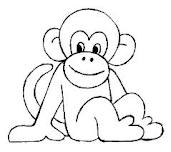 Memory Verse“I will extol the Lord at all times;
his praise will always be on my lips.” Psalm 34:1Memory Verses are recited for points each Friday. Please practice your memory verse periodically at home. Failing to recite the verse correctly by Friday will affect your child’s Bible grade. 